Key:A = Application I = InterviewE = EssentialD = DesirableProfile Title:Digital Marketing Executive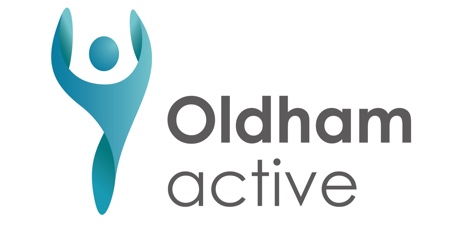 Reports to:Sales and Marketing ManagerEmployeeManagement:Profile Ref:Purpose of the PostPurpose of the PostPurpose of the PostPurpose of the PostPurpose of the PostPurpose of the PostPurpose of the PostPurpose of the PostTo assist in the delivery of our vision, ‘Inspiring people to lead active, healthy lives’, we must offer a fantastic, ‘customer focussed’ experience for members and users to be inspired to be active and healthy. The Digital Marketing Executive will have responsibility for delivering a ‘customer focussed’ digital marketing function for Oldham Active by assisting in the planning, execution, and optimisation of our online, digital marketing efforts. As the Digital Marketing Executive, you will support the Marketing and Sales Manager and wider marketing team on a variety of activities to increase awareness and drive conversion across our portfolio of leisure centres. The Digital Marketing Executive will collaborate with sales and marketing, business development and leisure centre teams to support strategic business objectives, as well as prospect/lead and customer/member requirements. The role requires the ability to work under pressure to tight timelines and demands excellent planning, communication and copywriter skills, with a strong eye for detail. You should relish the ability to work autonomously, managing the complete digital marketing offer from Oldham Active. The role will be responsible for; designing, implementing, and monitoring digital marketing campaigns (utilising the following channels and mechanisms; web, social, App, email, SMS, SEO, PPC), analysing and optimising SEO/PPC campaigns, supervising content marketing campaigns, utilising social media networks (for traffic, awareness, and sales), coordinating the activities of all digital campaigns and setting goals and analysing the performance of all digital marketing channels. To assist in the delivery of our vision, ‘Inspiring people to lead active, healthy lives’, we must offer a fantastic, ‘customer focussed’ experience for members and users to be inspired to be active and healthy. The Digital Marketing Executive will have responsibility for delivering a ‘customer focussed’ digital marketing function for Oldham Active by assisting in the planning, execution, and optimisation of our online, digital marketing efforts. As the Digital Marketing Executive, you will support the Marketing and Sales Manager and wider marketing team on a variety of activities to increase awareness and drive conversion across our portfolio of leisure centres. The Digital Marketing Executive will collaborate with sales and marketing, business development and leisure centre teams to support strategic business objectives, as well as prospect/lead and customer/member requirements. The role requires the ability to work under pressure to tight timelines and demands excellent planning, communication and copywriter skills, with a strong eye for detail. You should relish the ability to work autonomously, managing the complete digital marketing offer from Oldham Active. The role will be responsible for; designing, implementing, and monitoring digital marketing campaigns (utilising the following channels and mechanisms; web, social, App, email, SMS, SEO, PPC), analysing and optimising SEO/PPC campaigns, supervising content marketing campaigns, utilising social media networks (for traffic, awareness, and sales), coordinating the activities of all digital campaigns and setting goals and analysing the performance of all digital marketing channels. To assist in the delivery of our vision, ‘Inspiring people to lead active, healthy lives’, we must offer a fantastic, ‘customer focussed’ experience for members and users to be inspired to be active and healthy. The Digital Marketing Executive will have responsibility for delivering a ‘customer focussed’ digital marketing function for Oldham Active by assisting in the planning, execution, and optimisation of our online, digital marketing efforts. As the Digital Marketing Executive, you will support the Marketing and Sales Manager and wider marketing team on a variety of activities to increase awareness and drive conversion across our portfolio of leisure centres. The Digital Marketing Executive will collaborate with sales and marketing, business development and leisure centre teams to support strategic business objectives, as well as prospect/lead and customer/member requirements. The role requires the ability to work under pressure to tight timelines and demands excellent planning, communication and copywriter skills, with a strong eye for detail. You should relish the ability to work autonomously, managing the complete digital marketing offer from Oldham Active. The role will be responsible for; designing, implementing, and monitoring digital marketing campaigns (utilising the following channels and mechanisms; web, social, App, email, SMS, SEO, PPC), analysing and optimising SEO/PPC campaigns, supervising content marketing campaigns, utilising social media networks (for traffic, awareness, and sales), coordinating the activities of all digital campaigns and setting goals and analysing the performance of all digital marketing channels. To assist in the delivery of our vision, ‘Inspiring people to lead active, healthy lives’, we must offer a fantastic, ‘customer focussed’ experience for members and users to be inspired to be active and healthy. The Digital Marketing Executive will have responsibility for delivering a ‘customer focussed’ digital marketing function for Oldham Active by assisting in the planning, execution, and optimisation of our online, digital marketing efforts. As the Digital Marketing Executive, you will support the Marketing and Sales Manager and wider marketing team on a variety of activities to increase awareness and drive conversion across our portfolio of leisure centres. The Digital Marketing Executive will collaborate with sales and marketing, business development and leisure centre teams to support strategic business objectives, as well as prospect/lead and customer/member requirements. The role requires the ability to work under pressure to tight timelines and demands excellent planning, communication and copywriter skills, with a strong eye for detail. You should relish the ability to work autonomously, managing the complete digital marketing offer from Oldham Active. The role will be responsible for; designing, implementing, and monitoring digital marketing campaigns (utilising the following channels and mechanisms; web, social, App, email, SMS, SEO, PPC), analysing and optimising SEO/PPC campaigns, supervising content marketing campaigns, utilising social media networks (for traffic, awareness, and sales), coordinating the activities of all digital campaigns and setting goals and analysing the performance of all digital marketing channels. To assist in the delivery of our vision, ‘Inspiring people to lead active, healthy lives’, we must offer a fantastic, ‘customer focussed’ experience for members and users to be inspired to be active and healthy. The Digital Marketing Executive will have responsibility for delivering a ‘customer focussed’ digital marketing function for Oldham Active by assisting in the planning, execution, and optimisation of our online, digital marketing efforts. As the Digital Marketing Executive, you will support the Marketing and Sales Manager and wider marketing team on a variety of activities to increase awareness and drive conversion across our portfolio of leisure centres. The Digital Marketing Executive will collaborate with sales and marketing, business development and leisure centre teams to support strategic business objectives, as well as prospect/lead and customer/member requirements. The role requires the ability to work under pressure to tight timelines and demands excellent planning, communication and copywriter skills, with a strong eye for detail. You should relish the ability to work autonomously, managing the complete digital marketing offer from Oldham Active. The role will be responsible for; designing, implementing, and monitoring digital marketing campaigns (utilising the following channels and mechanisms; web, social, App, email, SMS, SEO, PPC), analysing and optimising SEO/PPC campaigns, supervising content marketing campaigns, utilising social media networks (for traffic, awareness, and sales), coordinating the activities of all digital campaigns and setting goals and analysing the performance of all digital marketing channels. To assist in the delivery of our vision, ‘Inspiring people to lead active, healthy lives’, we must offer a fantastic, ‘customer focussed’ experience for members and users to be inspired to be active and healthy. The Digital Marketing Executive will have responsibility for delivering a ‘customer focussed’ digital marketing function for Oldham Active by assisting in the planning, execution, and optimisation of our online, digital marketing efforts. As the Digital Marketing Executive, you will support the Marketing and Sales Manager and wider marketing team on a variety of activities to increase awareness and drive conversion across our portfolio of leisure centres. The Digital Marketing Executive will collaborate with sales and marketing, business development and leisure centre teams to support strategic business objectives, as well as prospect/lead and customer/member requirements. The role requires the ability to work under pressure to tight timelines and demands excellent planning, communication and copywriter skills, with a strong eye for detail. You should relish the ability to work autonomously, managing the complete digital marketing offer from Oldham Active. The role will be responsible for; designing, implementing, and monitoring digital marketing campaigns (utilising the following channels and mechanisms; web, social, App, email, SMS, SEO, PPC), analysing and optimising SEO/PPC campaigns, supervising content marketing campaigns, utilising social media networks (for traffic, awareness, and sales), coordinating the activities of all digital campaigns and setting goals and analysing the performance of all digital marketing channels. To assist in the delivery of our vision, ‘Inspiring people to lead active, healthy lives’, we must offer a fantastic, ‘customer focussed’ experience for members and users to be inspired to be active and healthy. The Digital Marketing Executive will have responsibility for delivering a ‘customer focussed’ digital marketing function for Oldham Active by assisting in the planning, execution, and optimisation of our online, digital marketing efforts. As the Digital Marketing Executive, you will support the Marketing and Sales Manager and wider marketing team on a variety of activities to increase awareness and drive conversion across our portfolio of leisure centres. The Digital Marketing Executive will collaborate with sales and marketing, business development and leisure centre teams to support strategic business objectives, as well as prospect/lead and customer/member requirements. The role requires the ability to work under pressure to tight timelines and demands excellent planning, communication and copywriter skills, with a strong eye for detail. You should relish the ability to work autonomously, managing the complete digital marketing offer from Oldham Active. The role will be responsible for; designing, implementing, and monitoring digital marketing campaigns (utilising the following channels and mechanisms; web, social, App, email, SMS, SEO, PPC), analysing and optimising SEO/PPC campaigns, supervising content marketing campaigns, utilising social media networks (for traffic, awareness, and sales), coordinating the activities of all digital campaigns and setting goals and analysing the performance of all digital marketing channels. To assist in the delivery of our vision, ‘Inspiring people to lead active, healthy lives’, we must offer a fantastic, ‘customer focussed’ experience for members and users to be inspired to be active and healthy. The Digital Marketing Executive will have responsibility for delivering a ‘customer focussed’ digital marketing function for Oldham Active by assisting in the planning, execution, and optimisation of our online, digital marketing efforts. As the Digital Marketing Executive, you will support the Marketing and Sales Manager and wider marketing team on a variety of activities to increase awareness and drive conversion across our portfolio of leisure centres. The Digital Marketing Executive will collaborate with sales and marketing, business development and leisure centre teams to support strategic business objectives, as well as prospect/lead and customer/member requirements. The role requires the ability to work under pressure to tight timelines and demands excellent planning, communication and copywriter skills, with a strong eye for detail. You should relish the ability to work autonomously, managing the complete digital marketing offer from Oldham Active. The role will be responsible for; designing, implementing, and monitoring digital marketing campaigns (utilising the following channels and mechanisms; web, social, App, email, SMS, SEO, PPC), analysing and optimising SEO/PPC campaigns, supervising content marketing campaigns, utilising social media networks (for traffic, awareness, and sales), coordinating the activities of all digital campaigns and setting goals and analysing the performance of all digital marketing channels. ResponsibilitiesResponsibilitiesResponsibilitiesResponsibilitiesResponsibilitiesResponsibilitiesResponsibilitiesResponsibilitiesWorking as part of the Business Development Team you will support your manager in delivering the projects and objectives of your teamWorking closely with your colleague’s ensuring that you make the right people aware of things at the right time and work together to deliver a ‘customer focussed’ first class service Playing your part in communicating with other teams, both within your direct team and outside of that to ensure that services and products we provide to our customers are consistent and of a high standardWorking with your Manager to ensure we are ‘always improving’, feeding in your knowledge and ideas to make sure that we are meeting the needs of our customersOwning and managing the digital marketing systems used by the business, ensuring we have a strong presence with fresh and updated information to raise awareness of the business including: Social Media, Website, Email, App and Short Message Service (SMS).Support all digital marketing efforts, with a high emphasis on lead generation and digital acquisition to drive sales An ability to utilise IT software to design and deliver digital marketing communication’sProtecting and promoting the business Brand, ensuring that all marketing materials reflect the Oldham Active’s identity at all timesSupporting the Business Development Team in PR management, including: first class photography and image acquisition, developing newsworthy content and constructing stories for digital channels and potentially local and national pressDay-to-day management of the company website(s), including updating copy, pages and imagery Optimising website content ensuring consistent brand identity and tone of voiceCo-ordinating and ensuring new promotion and offer assets are accurate and available on time to align with other marketing channelsImplement Pay Per Click (PPC) campaigns using search, display and remarketing strategies, and keeping within budgetsCreation of website landing pages to support campaign objectivesSupporting the development and implementation of Search Engine Optimisation (SEO) strategiesSupporting the wider Marketing Team to plan and implement local and group campaigns using SEO, content, and paid strategiesLiaising with leisure centres to gather information to create content/news for digital channels for social, email, web and AppWorking with the agencies on bug fixes and smaller development tasksOwning and delivering Oldham Active’s social media strategy. Analysing performance data to produce digital marketing strategy and performance reportsSupporting internal corporate communication strategies and initiatives for staff including:Supporting staff welfare eventsProducing staff communicationsDeveloping internal communication templateUtilising and promoting Staff Miss as an internal digital communication toolWorking alongside the Customer Contact Team, handling customer enquiries in a professional manner, ensuring that leads, issues, complaints and feedback are responded to and acted upon appropriatelyProducing KPI information and acting on that intelligence to continuously improve the serviceMeeting the requirement of the business policies and procedures and making recommendations as and when necessary, on improvements and changes Work alongside other teams in the business as ‘one team’ to deliver an effective ‘customer focussed’ function for marketing communicationsReviewing and supporting change to company policies that are part and parcel of the role.Working as part of the Business Development Team you will support your manager in delivering the projects and objectives of your teamWorking closely with your colleague’s ensuring that you make the right people aware of things at the right time and work together to deliver a ‘customer focussed’ first class service Playing your part in communicating with other teams, both within your direct team and outside of that to ensure that services and products we provide to our customers are consistent and of a high standardWorking with your Manager to ensure we are ‘always improving’, feeding in your knowledge and ideas to make sure that we are meeting the needs of our customersOwning and managing the digital marketing systems used by the business, ensuring we have a strong presence with fresh and updated information to raise awareness of the business including: Social Media, Website, Email, App and Short Message Service (SMS).Support all digital marketing efforts, with a high emphasis on lead generation and digital acquisition to drive sales An ability to utilise IT software to design and deliver digital marketing communication’sProtecting and promoting the business Brand, ensuring that all marketing materials reflect the Oldham Active’s identity at all timesSupporting the Business Development Team in PR management, including: first class photography and image acquisition, developing newsworthy content and constructing stories for digital channels and potentially local and national pressDay-to-day management of the company website(s), including updating copy, pages and imagery Optimising website content ensuring consistent brand identity and tone of voiceCo-ordinating and ensuring new promotion and offer assets are accurate and available on time to align with other marketing channelsImplement Pay Per Click (PPC) campaigns using search, display and remarketing strategies, and keeping within budgetsCreation of website landing pages to support campaign objectivesSupporting the development and implementation of Search Engine Optimisation (SEO) strategiesSupporting the wider Marketing Team to plan and implement local and group campaigns using SEO, content, and paid strategiesLiaising with leisure centres to gather information to create content/news for digital channels for social, email, web and AppWorking with the agencies on bug fixes and smaller development tasksOwning and delivering Oldham Active’s social media strategy. Analysing performance data to produce digital marketing strategy and performance reportsSupporting internal corporate communication strategies and initiatives for staff including:Supporting staff welfare eventsProducing staff communicationsDeveloping internal communication templateUtilising and promoting Staff Miss as an internal digital communication toolWorking alongside the Customer Contact Team, handling customer enquiries in a professional manner, ensuring that leads, issues, complaints and feedback are responded to and acted upon appropriatelyProducing KPI information and acting on that intelligence to continuously improve the serviceMeeting the requirement of the business policies and procedures and making recommendations as and when necessary, on improvements and changes Work alongside other teams in the business as ‘one team’ to deliver an effective ‘customer focussed’ function for marketing communicationsReviewing and supporting change to company policies that are part and parcel of the role.Working as part of the Business Development Team you will support your manager in delivering the projects and objectives of your teamWorking closely with your colleague’s ensuring that you make the right people aware of things at the right time and work together to deliver a ‘customer focussed’ first class service Playing your part in communicating with other teams, both within your direct team and outside of that to ensure that services and products we provide to our customers are consistent and of a high standardWorking with your Manager to ensure we are ‘always improving’, feeding in your knowledge and ideas to make sure that we are meeting the needs of our customersOwning and managing the digital marketing systems used by the business, ensuring we have a strong presence with fresh and updated information to raise awareness of the business including: Social Media, Website, Email, App and Short Message Service (SMS).Support all digital marketing efforts, with a high emphasis on lead generation and digital acquisition to drive sales An ability to utilise IT software to design and deliver digital marketing communication’sProtecting and promoting the business Brand, ensuring that all marketing materials reflect the Oldham Active’s identity at all timesSupporting the Business Development Team in PR management, including: first class photography and image acquisition, developing newsworthy content and constructing stories for digital channels and potentially local and national pressDay-to-day management of the company website(s), including updating copy, pages and imagery Optimising website content ensuring consistent brand identity and tone of voiceCo-ordinating and ensuring new promotion and offer assets are accurate and available on time to align with other marketing channelsImplement Pay Per Click (PPC) campaigns using search, display and remarketing strategies, and keeping within budgetsCreation of website landing pages to support campaign objectivesSupporting the development and implementation of Search Engine Optimisation (SEO) strategiesSupporting the wider Marketing Team to plan and implement local and group campaigns using SEO, content, and paid strategiesLiaising with leisure centres to gather information to create content/news for digital channels for social, email, web and AppWorking with the agencies on bug fixes and smaller development tasksOwning and delivering Oldham Active’s social media strategy. Analysing performance data to produce digital marketing strategy and performance reportsSupporting internal corporate communication strategies and initiatives for staff including:Supporting staff welfare eventsProducing staff communicationsDeveloping internal communication templateUtilising and promoting Staff Miss as an internal digital communication toolWorking alongside the Customer Contact Team, handling customer enquiries in a professional manner, ensuring that leads, issues, complaints and feedback are responded to and acted upon appropriatelyProducing KPI information and acting on that intelligence to continuously improve the serviceMeeting the requirement of the business policies and procedures and making recommendations as and when necessary, on improvements and changes Work alongside other teams in the business as ‘one team’ to deliver an effective ‘customer focussed’ function for marketing communicationsReviewing and supporting change to company policies that are part and parcel of the role.Working as part of the Business Development Team you will support your manager in delivering the projects and objectives of your teamWorking closely with your colleague’s ensuring that you make the right people aware of things at the right time and work together to deliver a ‘customer focussed’ first class service Playing your part in communicating with other teams, both within your direct team and outside of that to ensure that services and products we provide to our customers are consistent and of a high standardWorking with your Manager to ensure we are ‘always improving’, feeding in your knowledge and ideas to make sure that we are meeting the needs of our customersOwning and managing the digital marketing systems used by the business, ensuring we have a strong presence with fresh and updated information to raise awareness of the business including: Social Media, Website, Email, App and Short Message Service (SMS).Support all digital marketing efforts, with a high emphasis on lead generation and digital acquisition to drive sales An ability to utilise IT software to design and deliver digital marketing communication’sProtecting and promoting the business Brand, ensuring that all marketing materials reflect the Oldham Active’s identity at all timesSupporting the Business Development Team in PR management, including: first class photography and image acquisition, developing newsworthy content and constructing stories for digital channels and potentially local and national pressDay-to-day management of the company website(s), including updating copy, pages and imagery Optimising website content ensuring consistent brand identity and tone of voiceCo-ordinating and ensuring new promotion and offer assets are accurate and available on time to align with other marketing channelsImplement Pay Per Click (PPC) campaigns using search, display and remarketing strategies, and keeping within budgetsCreation of website landing pages to support campaign objectivesSupporting the development and implementation of Search Engine Optimisation (SEO) strategiesSupporting the wider Marketing Team to plan and implement local and group campaigns using SEO, content, and paid strategiesLiaising with leisure centres to gather information to create content/news for digital channels for social, email, web and AppWorking with the agencies on bug fixes and smaller development tasksOwning and delivering Oldham Active’s social media strategy. Analysing performance data to produce digital marketing strategy and performance reportsSupporting internal corporate communication strategies and initiatives for staff including:Supporting staff welfare eventsProducing staff communicationsDeveloping internal communication templateUtilising and promoting Staff Miss as an internal digital communication toolWorking alongside the Customer Contact Team, handling customer enquiries in a professional manner, ensuring that leads, issues, complaints and feedback are responded to and acted upon appropriatelyProducing KPI information and acting on that intelligence to continuously improve the serviceMeeting the requirement of the business policies and procedures and making recommendations as and when necessary, on improvements and changes Work alongside other teams in the business as ‘one team’ to deliver an effective ‘customer focussed’ function for marketing communicationsReviewing and supporting change to company policies that are part and parcel of the role.Working as part of the Business Development Team you will support your manager in delivering the projects and objectives of your teamWorking closely with your colleague’s ensuring that you make the right people aware of things at the right time and work together to deliver a ‘customer focussed’ first class service Playing your part in communicating with other teams, both within your direct team and outside of that to ensure that services and products we provide to our customers are consistent and of a high standardWorking with your Manager to ensure we are ‘always improving’, feeding in your knowledge and ideas to make sure that we are meeting the needs of our customersOwning and managing the digital marketing systems used by the business, ensuring we have a strong presence with fresh and updated information to raise awareness of the business including: Social Media, Website, Email, App and Short Message Service (SMS).Support all digital marketing efforts, with a high emphasis on lead generation and digital acquisition to drive sales An ability to utilise IT software to design and deliver digital marketing communication’sProtecting and promoting the business Brand, ensuring that all marketing materials reflect the Oldham Active’s identity at all timesSupporting the Business Development Team in PR management, including: first class photography and image acquisition, developing newsworthy content and constructing stories for digital channels and potentially local and national pressDay-to-day management of the company website(s), including updating copy, pages and imagery Optimising website content ensuring consistent brand identity and tone of voiceCo-ordinating and ensuring new promotion and offer assets are accurate and available on time to align with other marketing channelsImplement Pay Per Click (PPC) campaigns using search, display and remarketing strategies, and keeping within budgetsCreation of website landing pages to support campaign objectivesSupporting the development and implementation of Search Engine Optimisation (SEO) strategiesSupporting the wider Marketing Team to plan and implement local and group campaigns using SEO, content, and paid strategiesLiaising with leisure centres to gather information to create content/news for digital channels for social, email, web and AppWorking with the agencies on bug fixes and smaller development tasksOwning and delivering Oldham Active’s social media strategy. Analysing performance data to produce digital marketing strategy and performance reportsSupporting internal corporate communication strategies and initiatives for staff including:Supporting staff welfare eventsProducing staff communicationsDeveloping internal communication templateUtilising and promoting Staff Miss as an internal digital communication toolWorking alongside the Customer Contact Team, handling customer enquiries in a professional manner, ensuring that leads, issues, complaints and feedback are responded to and acted upon appropriatelyProducing KPI information and acting on that intelligence to continuously improve the serviceMeeting the requirement of the business policies and procedures and making recommendations as and when necessary, on improvements and changes Work alongside other teams in the business as ‘one team’ to deliver an effective ‘customer focussed’ function for marketing communicationsReviewing and supporting change to company policies that are part and parcel of the role.Working as part of the Business Development Team you will support your manager in delivering the projects and objectives of your teamWorking closely with your colleague’s ensuring that you make the right people aware of things at the right time and work together to deliver a ‘customer focussed’ first class service Playing your part in communicating with other teams, both within your direct team and outside of that to ensure that services and products we provide to our customers are consistent and of a high standardWorking with your Manager to ensure we are ‘always improving’, feeding in your knowledge and ideas to make sure that we are meeting the needs of our customersOwning and managing the digital marketing systems used by the business, ensuring we have a strong presence with fresh and updated information to raise awareness of the business including: Social Media, Website, Email, App and Short Message Service (SMS).Support all digital marketing efforts, with a high emphasis on lead generation and digital acquisition to drive sales An ability to utilise IT software to design and deliver digital marketing communication’sProtecting and promoting the business Brand, ensuring that all marketing materials reflect the Oldham Active’s identity at all timesSupporting the Business Development Team in PR management, including: first class photography and image acquisition, developing newsworthy content and constructing stories for digital channels and potentially local and national pressDay-to-day management of the company website(s), including updating copy, pages and imagery Optimising website content ensuring consistent brand identity and tone of voiceCo-ordinating and ensuring new promotion and offer assets are accurate and available on time to align with other marketing channelsImplement Pay Per Click (PPC) campaigns using search, display and remarketing strategies, and keeping within budgetsCreation of website landing pages to support campaign objectivesSupporting the development and implementation of Search Engine Optimisation (SEO) strategiesSupporting the wider Marketing Team to plan and implement local and group campaigns using SEO, content, and paid strategiesLiaising with leisure centres to gather information to create content/news for digital channels for social, email, web and AppWorking with the agencies on bug fixes and smaller development tasksOwning and delivering Oldham Active’s social media strategy. Analysing performance data to produce digital marketing strategy and performance reportsSupporting internal corporate communication strategies and initiatives for staff including:Supporting staff welfare eventsProducing staff communicationsDeveloping internal communication templateUtilising and promoting Staff Miss as an internal digital communication toolWorking alongside the Customer Contact Team, handling customer enquiries in a professional manner, ensuring that leads, issues, complaints and feedback are responded to and acted upon appropriatelyProducing KPI information and acting on that intelligence to continuously improve the serviceMeeting the requirement of the business policies and procedures and making recommendations as and when necessary, on improvements and changes Work alongside other teams in the business as ‘one team’ to deliver an effective ‘customer focussed’ function for marketing communicationsReviewing and supporting change to company policies that are part and parcel of the role.Working as part of the Business Development Team you will support your manager in delivering the projects and objectives of your teamWorking closely with your colleague’s ensuring that you make the right people aware of things at the right time and work together to deliver a ‘customer focussed’ first class service Playing your part in communicating with other teams, both within your direct team and outside of that to ensure that services and products we provide to our customers are consistent and of a high standardWorking with your Manager to ensure we are ‘always improving’, feeding in your knowledge and ideas to make sure that we are meeting the needs of our customersOwning and managing the digital marketing systems used by the business, ensuring we have a strong presence with fresh and updated information to raise awareness of the business including: Social Media, Website, Email, App and Short Message Service (SMS).Support all digital marketing efforts, with a high emphasis on lead generation and digital acquisition to drive sales An ability to utilise IT software to design and deliver digital marketing communication’sProtecting and promoting the business Brand, ensuring that all marketing materials reflect the Oldham Active’s identity at all timesSupporting the Business Development Team in PR management, including: first class photography and image acquisition, developing newsworthy content and constructing stories for digital channels and potentially local and national pressDay-to-day management of the company website(s), including updating copy, pages and imagery Optimising website content ensuring consistent brand identity and tone of voiceCo-ordinating and ensuring new promotion and offer assets are accurate and available on time to align with other marketing channelsImplement Pay Per Click (PPC) campaigns using search, display and remarketing strategies, and keeping within budgetsCreation of website landing pages to support campaign objectivesSupporting the development and implementation of Search Engine Optimisation (SEO) strategiesSupporting the wider Marketing Team to plan and implement local and group campaigns using SEO, content, and paid strategiesLiaising with leisure centres to gather information to create content/news for digital channels for social, email, web and AppWorking with the agencies on bug fixes and smaller development tasksOwning and delivering Oldham Active’s social media strategy. Analysing performance data to produce digital marketing strategy and performance reportsSupporting internal corporate communication strategies and initiatives for staff including:Supporting staff welfare eventsProducing staff communicationsDeveloping internal communication templateUtilising and promoting Staff Miss as an internal digital communication toolWorking alongside the Customer Contact Team, handling customer enquiries in a professional manner, ensuring that leads, issues, complaints and feedback are responded to and acted upon appropriatelyProducing KPI information and acting on that intelligence to continuously improve the serviceMeeting the requirement of the business policies and procedures and making recommendations as and when necessary, on improvements and changes Work alongside other teams in the business as ‘one team’ to deliver an effective ‘customer focussed’ function for marketing communicationsReviewing and supporting change to company policies that are part and parcel of the role.Working as part of the Business Development Team you will support your manager in delivering the projects and objectives of your teamWorking closely with your colleague’s ensuring that you make the right people aware of things at the right time and work together to deliver a ‘customer focussed’ first class service Playing your part in communicating with other teams, both within your direct team and outside of that to ensure that services and products we provide to our customers are consistent and of a high standardWorking with your Manager to ensure we are ‘always improving’, feeding in your knowledge and ideas to make sure that we are meeting the needs of our customersOwning and managing the digital marketing systems used by the business, ensuring we have a strong presence with fresh and updated information to raise awareness of the business including: Social Media, Website, Email, App and Short Message Service (SMS).Support all digital marketing efforts, with a high emphasis on lead generation and digital acquisition to drive sales An ability to utilise IT software to design and deliver digital marketing communication’sProtecting and promoting the business Brand, ensuring that all marketing materials reflect the Oldham Active’s identity at all timesSupporting the Business Development Team in PR management, including: first class photography and image acquisition, developing newsworthy content and constructing stories for digital channels and potentially local and national pressDay-to-day management of the company website(s), including updating copy, pages and imagery Optimising website content ensuring consistent brand identity and tone of voiceCo-ordinating and ensuring new promotion and offer assets are accurate and available on time to align with other marketing channelsImplement Pay Per Click (PPC) campaigns using search, display and remarketing strategies, and keeping within budgetsCreation of website landing pages to support campaign objectivesSupporting the development and implementation of Search Engine Optimisation (SEO) strategiesSupporting the wider Marketing Team to plan and implement local and group campaigns using SEO, content, and paid strategiesLiaising with leisure centres to gather information to create content/news for digital channels for social, email, web and AppWorking with the agencies on bug fixes and smaller development tasksOwning and delivering Oldham Active’s social media strategy. Analysing performance data to produce digital marketing strategy and performance reportsSupporting internal corporate communication strategies and initiatives for staff including:Supporting staff welfare eventsProducing staff communicationsDeveloping internal communication templateUtilising and promoting Staff Miss as an internal digital communication toolWorking alongside the Customer Contact Team, handling customer enquiries in a professional manner, ensuring that leads, issues, complaints and feedback are responded to and acted upon appropriatelyProducing KPI information and acting on that intelligence to continuously improve the serviceMeeting the requirement of the business policies and procedures and making recommendations as and when necessary, on improvements and changes Work alongside other teams in the business as ‘one team’ to deliver an effective ‘customer focussed’ function for marketing communicationsReviewing and supporting change to company policies that are part and parcel of the role.Maintaining and developing good working relationships with both internal and external customers.Attending key meetings to assist in moving the company forward so we are always improving as a businessIn conjunction with the Marketing and Sales Manager planning marketing delivery and managing budgets through to ensure agreed targets are achievedAlways acting to make a positive difference within your team and to customers, leading by example and ensuring high standards are upheld at all times.Adhering to all Oldham Active practices, policies and procedures.Ensuring procedures are followed in security, data protection, accounting and reconciliation of all monies and are completed in accordance with financial procedures.Undertaking other necessary duties and responsibilities, as required, that are commensurate with the role.Maintaining and developing good working relationships with both internal and external customers.Attending key meetings to assist in moving the company forward so we are always improving as a businessIn conjunction with the Marketing and Sales Manager planning marketing delivery and managing budgets through to ensure agreed targets are achievedAlways acting to make a positive difference within your team and to customers, leading by example and ensuring high standards are upheld at all times.Adhering to all Oldham Active practices, policies and procedures.Ensuring procedures are followed in security, data protection, accounting and reconciliation of all monies and are completed in accordance with financial procedures.Undertaking other necessary duties and responsibilities, as required, that are commensurate with the role.Maintaining and developing good working relationships with both internal and external customers.Attending key meetings to assist in moving the company forward so we are always improving as a businessIn conjunction with the Marketing and Sales Manager planning marketing delivery and managing budgets through to ensure agreed targets are achievedAlways acting to make a positive difference within your team and to customers, leading by example and ensuring high standards are upheld at all times.Adhering to all Oldham Active practices, policies and procedures.Ensuring procedures are followed in security, data protection, accounting and reconciliation of all monies and are completed in accordance with financial procedures.Undertaking other necessary duties and responsibilities, as required, that are commensurate with the role.Maintaining and developing good working relationships with both internal and external customers.Attending key meetings to assist in moving the company forward so we are always improving as a businessIn conjunction with the Marketing and Sales Manager planning marketing delivery and managing budgets through to ensure agreed targets are achievedAlways acting to make a positive difference within your team and to customers, leading by example and ensuring high standards are upheld at all times.Adhering to all Oldham Active practices, policies and procedures.Ensuring procedures are followed in security, data protection, accounting and reconciliation of all monies and are completed in accordance with financial procedures.Undertaking other necessary duties and responsibilities, as required, that are commensurate with the role.Maintaining and developing good working relationships with both internal and external customers.Attending key meetings to assist in moving the company forward so we are always improving as a businessIn conjunction with the Marketing and Sales Manager planning marketing delivery and managing budgets through to ensure agreed targets are achievedAlways acting to make a positive difference within your team and to customers, leading by example and ensuring high standards are upheld at all times.Adhering to all Oldham Active practices, policies and procedures.Ensuring procedures are followed in security, data protection, accounting and reconciliation of all monies and are completed in accordance with financial procedures.Undertaking other necessary duties and responsibilities, as required, that are commensurate with the role.Maintaining and developing good working relationships with both internal and external customers.Attending key meetings to assist in moving the company forward so we are always improving as a businessIn conjunction with the Marketing and Sales Manager planning marketing delivery and managing budgets through to ensure agreed targets are achievedAlways acting to make a positive difference within your team and to customers, leading by example and ensuring high standards are upheld at all times.Adhering to all Oldham Active practices, policies and procedures.Ensuring procedures are followed in security, data protection, accounting and reconciliation of all monies and are completed in accordance with financial procedures.Undertaking other necessary duties and responsibilities, as required, that are commensurate with the role.Maintaining and developing good working relationships with both internal and external customers.Attending key meetings to assist in moving the company forward so we are always improving as a businessIn conjunction with the Marketing and Sales Manager planning marketing delivery and managing budgets through to ensure agreed targets are achievedAlways acting to make a positive difference within your team and to customers, leading by example and ensuring high standards are upheld at all times.Adhering to all Oldham Active practices, policies and procedures.Ensuring procedures are followed in security, data protection, accounting and reconciliation of all monies and are completed in accordance with financial procedures.Undertaking other necessary duties and responsibilities, as required, that are commensurate with the role.Maintaining and developing good working relationships with both internal and external customers.Attending key meetings to assist in moving the company forward so we are always improving as a businessIn conjunction with the Marketing and Sales Manager planning marketing delivery and managing budgets through to ensure agreed targets are achievedAlways acting to make a positive difference within your team and to customers, leading by example and ensuring high standards are upheld at all times.Adhering to all Oldham Active practices, policies and procedures.Ensuring procedures are followed in security, data protection, accounting and reconciliation of all monies and are completed in accordance with financial procedures.Undertaking other necessary duties and responsibilities, as required, that are commensurate with the role.Education and TrainingEducation and TrainingEducation and TrainingEducation and TrainingEducation and TrainingEducation and TrainingMeasureRankDegree in relevant qualification or as a minimum NVQ Level 3 or equivalentEnglish GCSE grade C or aboveDigital Marketing qualificationIT Qualifications NVQ level 2 or equvalent A working knowledge of Google Analytics Experience working with Google Ads and Facebook Paid AdsWed development and understanding of HTMLAdobe CS Qualifications/TrainingDegree in relevant qualification or as a minimum NVQ Level 3 or equivalentEnglish GCSE grade C or aboveDigital Marketing qualificationIT Qualifications NVQ level 2 or equvalent A working knowledge of Google Analytics Experience working with Google Ads and Facebook Paid AdsWed development and understanding of HTMLAdobe CS Qualifications/TrainingDegree in relevant qualification or as a minimum NVQ Level 3 or equivalentEnglish GCSE grade C or aboveDigital Marketing qualificationIT Qualifications NVQ level 2 or equvalent A working knowledge of Google Analytics Experience working with Google Ads and Facebook Paid AdsWed development and understanding of HTMLAdobe CS Qualifications/TrainingDegree in relevant qualification or as a minimum NVQ Level 3 or equivalentEnglish GCSE grade C or aboveDigital Marketing qualificationIT Qualifications NVQ level 2 or equvalent A working knowledge of Google Analytics Experience working with Google Ads and Facebook Paid AdsWed development and understanding of HTMLAdobe CS Qualifications/TrainingDegree in relevant qualification or as a minimum NVQ Level 3 or equivalentEnglish GCSE grade C or aboveDigital Marketing qualificationIT Qualifications NVQ level 2 or equvalent A working knowledge of Google Analytics Experience working with Google Ads and Facebook Paid AdsWed development and understanding of HTMLAdobe CS Qualifications/TrainingDegree in relevant qualification or as a minimum NVQ Level 3 or equivalentEnglish GCSE grade C or aboveDigital Marketing qualificationIT Qualifications NVQ level 2 or equvalent A working knowledge of Google Analytics Experience working with Google Ads and Facebook Paid AdsWed development and understanding of HTMLAdobe CS Qualifications/TrainingA/IA/IA/IA/IA/IA/IA/IA/IEEDDDDDDRelevant ExperienceRelevant ExperienceRelevant ExperienceRelevant ExperienceRelevant ExperienceRelevant ExperienceMeasureRankPrevious experience within a digital marketing roleOur ideal executive will have the key personable skills of creativity, positivity and driveGood communicator with high level of spoken and written EnglishGood listening skills, understanding our members and customers’ requirementsConfident in making decisions that support our customers and our businessA team player that can work effectively as ‘One Team’ who can learn from colleagues but also share and develop our peopleA problem-solving attitude with a passion and enthusiasm for Oldham ActiveA creative mind with exciting ideas for content and strategyExcellent collaboration, communication and organisational skillsA strong knowledge of digital marketing platforms and social media advertisingConfident copywriting skillsStrong attention to detailStrong planning and organisation skillsExcellent time management and organisational skills, and the ability to manage multiple tasksExperience of paid search, online advertising techniques and SEO best practicesA genuine interest in digital marketing trends and techniquesExperience with a variety of Content Management SystemsThe ability to generate creative ideasAble to build strong relationships with internal and external teams within the businessWorking with the press and PR agenciesPrevious experience within a digital marketing roleOur ideal executive will have the key personable skills of creativity, positivity and driveGood communicator with high level of spoken and written EnglishGood listening skills, understanding our members and customers’ requirementsConfident in making decisions that support our customers and our businessA team player that can work effectively as ‘One Team’ who can learn from colleagues but also share and develop our peopleA problem-solving attitude with a passion and enthusiasm for Oldham ActiveA creative mind with exciting ideas for content and strategyExcellent collaboration, communication and organisational skillsA strong knowledge of digital marketing platforms and social media advertisingConfident copywriting skillsStrong attention to detailStrong planning and organisation skillsExcellent time management and organisational skills, and the ability to manage multiple tasksExperience of paid search, online advertising techniques and SEO best practicesA genuine interest in digital marketing trends and techniquesExperience with a variety of Content Management SystemsThe ability to generate creative ideasAble to build strong relationships with internal and external teams within the businessWorking with the press and PR agenciesPrevious experience within a digital marketing roleOur ideal executive will have the key personable skills of creativity, positivity and driveGood communicator with high level of spoken and written EnglishGood listening skills, understanding our members and customers’ requirementsConfident in making decisions that support our customers and our businessA team player that can work effectively as ‘One Team’ who can learn from colleagues but also share and develop our peopleA problem-solving attitude with a passion and enthusiasm for Oldham ActiveA creative mind with exciting ideas for content and strategyExcellent collaboration, communication and organisational skillsA strong knowledge of digital marketing platforms and social media advertisingConfident copywriting skillsStrong attention to detailStrong planning and organisation skillsExcellent time management and organisational skills, and the ability to manage multiple tasksExperience of paid search, online advertising techniques and SEO best practicesA genuine interest in digital marketing trends and techniquesExperience with a variety of Content Management SystemsThe ability to generate creative ideasAble to build strong relationships with internal and external teams within the businessWorking with the press and PR agenciesPrevious experience within a digital marketing roleOur ideal executive will have the key personable skills of creativity, positivity and driveGood communicator with high level of spoken and written EnglishGood listening skills, understanding our members and customers’ requirementsConfident in making decisions that support our customers and our businessA team player that can work effectively as ‘One Team’ who can learn from colleagues but also share and develop our peopleA problem-solving attitude with a passion and enthusiasm for Oldham ActiveA creative mind with exciting ideas for content and strategyExcellent collaboration, communication and organisational skillsA strong knowledge of digital marketing platforms and social media advertisingConfident copywriting skillsStrong attention to detailStrong planning and organisation skillsExcellent time management and organisational skills, and the ability to manage multiple tasksExperience of paid search, online advertising techniques and SEO best practicesA genuine interest in digital marketing trends and techniquesExperience with a variety of Content Management SystemsThe ability to generate creative ideasAble to build strong relationships with internal and external teams within the businessWorking with the press and PR agenciesPrevious experience within a digital marketing roleOur ideal executive will have the key personable skills of creativity, positivity and driveGood communicator with high level of spoken and written EnglishGood listening skills, understanding our members and customers’ requirementsConfident in making decisions that support our customers and our businessA team player that can work effectively as ‘One Team’ who can learn from colleagues but also share and develop our peopleA problem-solving attitude with a passion and enthusiasm for Oldham ActiveA creative mind with exciting ideas for content and strategyExcellent collaboration, communication and organisational skillsA strong knowledge of digital marketing platforms and social media advertisingConfident copywriting skillsStrong attention to detailStrong planning and organisation skillsExcellent time management and organisational skills, and the ability to manage multiple tasksExperience of paid search, online advertising techniques and SEO best practicesA genuine interest in digital marketing trends and techniquesExperience with a variety of Content Management SystemsThe ability to generate creative ideasAble to build strong relationships with internal and external teams within the businessWorking with the press and PR agenciesPrevious experience within a digital marketing roleOur ideal executive will have the key personable skills of creativity, positivity and driveGood communicator with high level of spoken and written EnglishGood listening skills, understanding our members and customers’ requirementsConfident in making decisions that support our customers and our businessA team player that can work effectively as ‘One Team’ who can learn from colleagues but also share and develop our peopleA problem-solving attitude with a passion and enthusiasm for Oldham ActiveA creative mind with exciting ideas for content and strategyExcellent collaboration, communication and organisational skillsA strong knowledge of digital marketing platforms and social media advertisingConfident copywriting skillsStrong attention to detailStrong planning and organisation skillsExcellent time management and organisational skills, and the ability to manage multiple tasksExperience of paid search, online advertising techniques and SEO best practicesA genuine interest in digital marketing trends and techniquesExperience with a variety of Content Management SystemsThe ability to generate creative ideasAble to build strong relationships with internal and external teams within the businessWorking with the press and PR agenciesA/IA/IA/IA/IA/IA/IA/IA/IA/IA/IA/IA/IA/IA/IA/IA/IA/IA/IA/IA/IEDEEDDDEEEEEEEDEDDDDGeneral and Special KnowledgeGeneral and Special KnowledgeGeneral and Special KnowledgeGeneral and Special KnowledgeGeneral and Special KnowledgeGeneral and Special KnowledgeMeasureRanDkA sound understanding of the leisure industry.A keen interest in fitness and healthUnderstanding of the principles of how Leisure Trusts operateExperience with Customer relationship Management Systems (CRM)/WordpressData ProtectionA sound understanding of the leisure industry.A keen interest in fitness and healthUnderstanding of the principles of how Leisure Trusts operateExperience with Customer relationship Management Systems (CRM)/WordpressData ProtectionA sound understanding of the leisure industry.A keen interest in fitness and healthUnderstanding of the principles of how Leisure Trusts operateExperience with Customer relationship Management Systems (CRM)/WordpressData ProtectionA sound understanding of the leisure industry.A keen interest in fitness and healthUnderstanding of the principles of how Leisure Trusts operateExperience with Customer relationship Management Systems (CRM)/WordpressData ProtectionA sound understanding of the leisure industry.A keen interest in fitness and healthUnderstanding of the principles of how Leisure Trusts operateExperience with Customer relationship Management Systems (CRM)/WordpressData ProtectionA sound understanding of the leisure industry.A keen interest in fitness and healthUnderstanding of the principles of how Leisure Trusts operateExperience with Customer relationship Management Systems (CRM)/WordpressData ProtectionA/IA/IA/IA/IA/IDDDDDSkills and AbilitiesSkills and AbilitiesSkills and AbilitiesSkills and AbilitiesSkills and AbilitiesSkills and AbilitiesMeasureRankPossess excellent numerical ability, including the capacity to present information and data in a way that is easy to understandStrong IT skillsPassionate about social mediaPossess strong written and verbal communication skillsAbility to prioritise workloads and plan effectivelyAble to work with little or no supervisionCompetent in effective problem solving Ability to be use negotiation tacticsAble to display good copywriting skills Data production and analysisStrong awareness and ability to demonstrate the use of numerous IT systems and software such as Hootsuite, email platforms, MS Office and Adobe CSAptitude in project management techniques Strong and effective decision making abilitiesAn interst and ability for photography and Image creationPossess excellent numerical ability, including the capacity to present information and data in a way that is easy to understandStrong IT skillsPassionate about social mediaPossess strong written and verbal communication skillsAbility to prioritise workloads and plan effectivelyAble to work with little or no supervisionCompetent in effective problem solving Ability to be use negotiation tacticsAble to display good copywriting skills Data production and analysisStrong awareness and ability to demonstrate the use of numerous IT systems and software such as Hootsuite, email platforms, MS Office and Adobe CSAptitude in project management techniques Strong and effective decision making abilitiesAn interst and ability for photography and Image creationPossess excellent numerical ability, including the capacity to present information and data in a way that is easy to understandStrong IT skillsPassionate about social mediaPossess strong written and verbal communication skillsAbility to prioritise workloads and plan effectivelyAble to work with little or no supervisionCompetent in effective problem solving Ability to be use negotiation tacticsAble to display good copywriting skills Data production and analysisStrong awareness and ability to demonstrate the use of numerous IT systems and software such as Hootsuite, email platforms, MS Office and Adobe CSAptitude in project management techniques Strong and effective decision making abilitiesAn interst and ability for photography and Image creationPossess excellent numerical ability, including the capacity to present information and data in a way that is easy to understandStrong IT skillsPassionate about social mediaPossess strong written and verbal communication skillsAbility to prioritise workloads and plan effectivelyAble to work with little or no supervisionCompetent in effective problem solving Ability to be use negotiation tacticsAble to display good copywriting skills Data production and analysisStrong awareness and ability to demonstrate the use of numerous IT systems and software such as Hootsuite, email platforms, MS Office and Adobe CSAptitude in project management techniques Strong and effective decision making abilitiesAn interst and ability for photography and Image creationPossess excellent numerical ability, including the capacity to present information and data in a way that is easy to understandStrong IT skillsPassionate about social mediaPossess strong written and verbal communication skillsAbility to prioritise workloads and plan effectivelyAble to work with little or no supervisionCompetent in effective problem solving Ability to be use negotiation tacticsAble to display good copywriting skills Data production and analysisStrong awareness and ability to demonstrate the use of numerous IT systems and software such as Hootsuite, email platforms, MS Office and Adobe CSAptitude in project management techniques Strong and effective decision making abilitiesAn interst and ability for photography and Image creationPossess excellent numerical ability, including the capacity to present information and data in a way that is easy to understandStrong IT skillsPassionate about social mediaPossess strong written and verbal communication skillsAbility to prioritise workloads and plan effectivelyAble to work with little or no supervisionCompetent in effective problem solving Ability to be use negotiation tacticsAble to display good copywriting skills Data production and analysisStrong awareness and ability to demonstrate the use of numerous IT systems and software such as Hootsuite, email platforms, MS Office and Adobe CSAptitude in project management techniques Strong and effective decision making abilitiesAn interst and ability for photography and Image creationA/IA/IA/IA/IA/IA/IA/IA/IA/IA/IA/IA/IA/IA/IDEEEEEEDEDEDDDAdditional RequirementsAdditional RequirementsAdditional RequirementsAdditional RequirementsAdditional RequirementsAdditional RequirementsMeasureRankWilling to work flexibly in accordance with policies and procedures to meet the operational needs of the businessWilling to work flexibly in accordance with policies and procedures to meet the operational needs of the businessWilling to work flexibly in accordance with policies and procedures to meet the operational needs of the businessWilling to work flexibly in accordance with policies and procedures to meet the operational needs of the businessWilling to work flexibly in accordance with policies and procedures to meet the operational needs of the businessWilling to work flexibly in accordance with policies and procedures to meet the operational needs of the businessA/IEWilling to undertake training and continuous professional development in connection with the post.Willing to undertake training and continuous professional development in connection with the post.Willing to undertake training and continuous professional development in connection with the post.Willing to undertake training and continuous professional development in connection with the post.Willing to undertake training and continuous professional development in connection with the post.Willing to undertake training and continuous professional development in connection with the post.A/IEHave high personal standards, an eye for important detail, and lead by example.Have high personal standards, an eye for important detail, and lead by example.Have high personal standards, an eye for important detail, and lead by example.Have high personal standards, an eye for important detail, and lead by example.Have high personal standards, an eye for important detail, and lead by example.Have high personal standards, an eye for important detail, and lead by example.A/IE